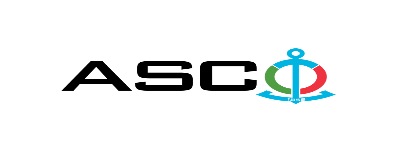 ЗАКРЫТОЕ АКЦИОНЕРНОЕ ОБЩЕСТВО «АЗЕРБАЙДЖАНСКОЕ КАСПИЙСКОЕ МОРСКОЕ ПАРОХОДСТВО» ИЗВЕЩЕНИЕ О ПОБЕДИТЕЛЕ ОТКРЫТОГО КОНКУРСА № AM090/2021 ПРОВЕДЕННОГОЗАКРЫТЫМ АКЦИОНЕРНОМ ОБЩЕСТВОМ «КАСПИЙСКОЕ МОРСКОЕ ПАРОХОДСТВО» 24.12.2021 г. НА ЗАКУПКУ УСЛУГ (МАТЕРИАЛЫ И УСЛУГИ ВКЛЮЧИТЕЛЬНО) ПО МОНТАЖУ СИСТЕМЫ ЭЛЕКТРОСНАБЖЕНИЯ ДЛЯ МНОГОЭТАЖНЫХ ЖИЛЫХ ДОМОВ НА БАЛАНСЕ ЖСК "ДЕНИЗЧИ" С ДЕТСКИМ САДОМ НА ПЕРВОМ ЭТАЖЕ                                             Комитет по закупкам ЗАО «АКМП»Предмет договора поставкиЗАКУПКА УСЛУГ (МАТЕРИАЛЫ И УСЛУГИ ВКЛЮЧИТЕЛЬНО) ПО МОНТАЖУ СИСТЕМЫ ЭЛЕКТРОСНАБЖЕНИЯ ДЛЯ МНОГОЭТАЖНЫХ ЖИЛЫХ ДОМОВ НА БАЛАНСЕ ЖСК "ДЕНИЗЧИ"  С ДЕТСКИМ САДОМ НА ПЕРВОМ ЭТАЖЕНазвание компании (или физического лица) победителяООО "МЕРГА ГРУП"Цена договора (без НДС)369 665,58 АЗНУсловия (Инкотресм-2010) и срок поставки товаров-Срок выполнения работ или услуг4-6 месяцев